”.          Письменная характеристикакомпонентов предметно-развивающей  среды группы «Рябинка»,воспитатель Некрасова Е.С.Современный детский сад – это место, где ребенок накапливает опыт широкого эмоционально - практического взаимодействия с взрослыми и сверстниками в наиболее значимых для его развития сферах жизни. Развивающая среда группы является источником становления субъективного опыта ребенка. Каждый компонент предметно - развивающей среды способствует формированию у ребенка опыта освоения средств и способов познания и взаимодействия с окружающим миром, опыта возникновения мотивов новых видов деятельности, опыта общения с взрослыми и сверстниками. В соответствии с  содержание дошкольной ступени предусматривает одну из форм вариативно - личностно-ориентированного взаимодействия педагога с детьми. Одним из необходимых его условий становится создание развивающего пространства в групповом помещении.Все зоны развивающей среды в моей группе взаимосвязаны и объединены задачами.- Удовлетворять потребность малыша в движении;- Формировать положительный эмоциональный настрой;- Побуждать детей к активной речи.Наша работа начинается с утреннего приема детей в группу.В раздевальной комнате оформлен уголок для родителей, информационные стенды, куда помещается необходимая информация, папки с консультациями, советами, папки-передвижки. Здесь же находится уголок-выставка детских работ по ИЗО и уголок по лепке, где так же выставляются детские работы.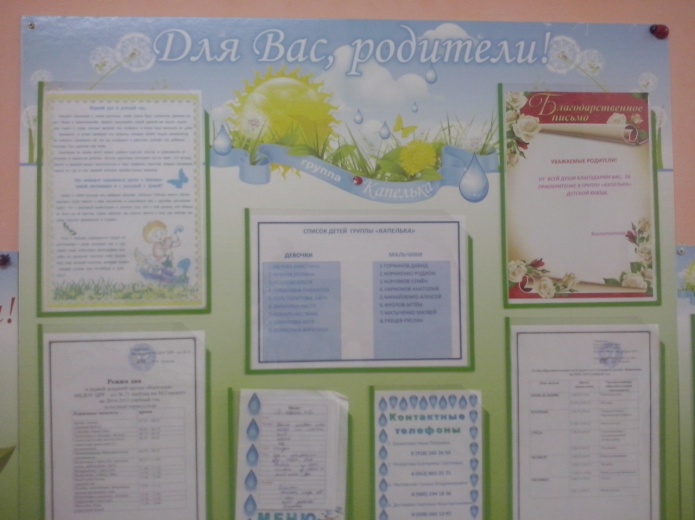 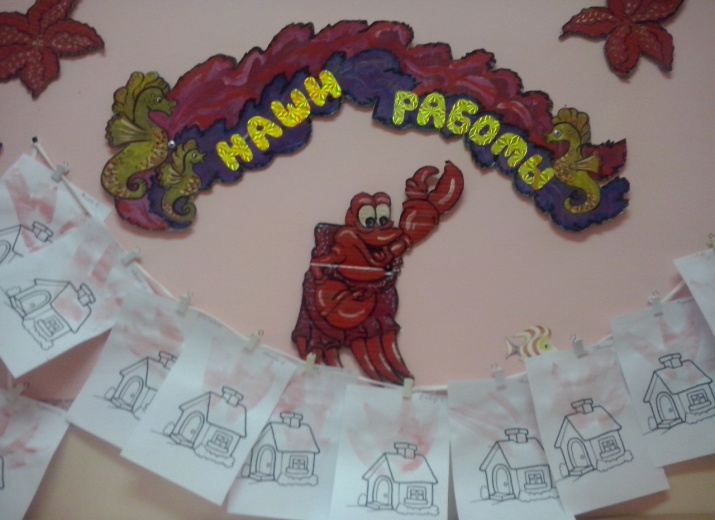 Зона двигательной активности.Потребность в движении является важной задачей при организации предметно-развивающей среды. В «Зоне двигательной активности» есть «дорожки здоровья», массажные коврики, мячи, гимнастические палки, обручи, мешочки с песком и мячи для метания, кольца, воротики, атрибуты для проведения подвижных игр, а также пособия, необходимые для проведения утренней гимнастики – флажки, погремушки. Предметное пополнение уголка применяю в подвижных играх и играх в группе, на улице, индивидуальной и свободной деятельности.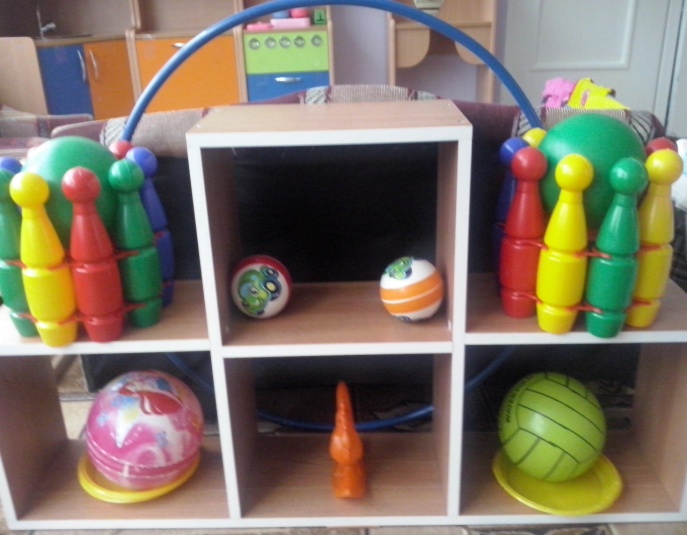 В зоне игровых двигательных модулей собраны технические игрушки: машины – самосвалы, грузовики (в них дети легко могут катать кукол, мягкие игрушки, перевозить детали конструктора); легковые автомобили, каталки, коляски. Здесь же находится игровой строительный материал разного размера и основных цветов для сооружения построек и игрушки для обыгрывания.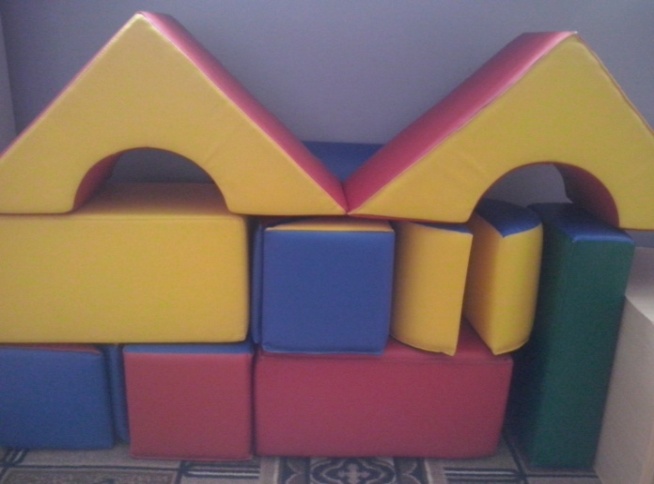 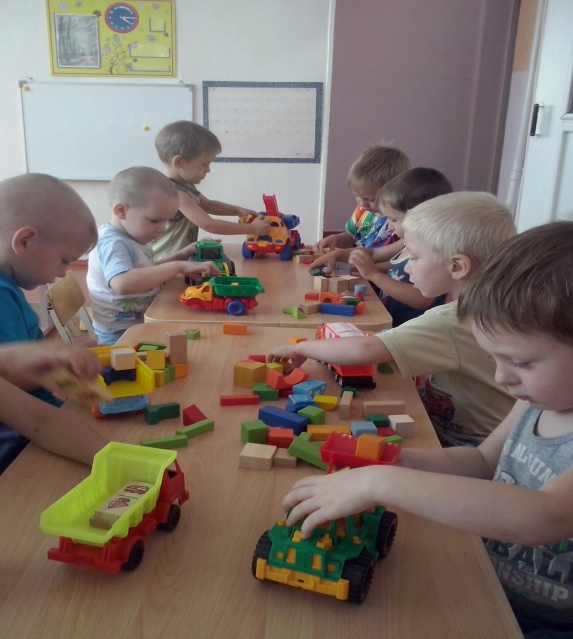 Центр художественного творчества.Ранний возраст наиболее благоприятен для развития изобразительной деятельности. Поэтому в уголке изобразительной деятельности есть фломастеры, мелки, наборы карандашей, пластилин, восковые мелки, штампики, трафареты, раскраски,   бумага для рисования, гуашь и кисти. Это позволяет развивать у детей интерес к творчеству, формирует эстетическое восприятие, воображение, самостоятельность.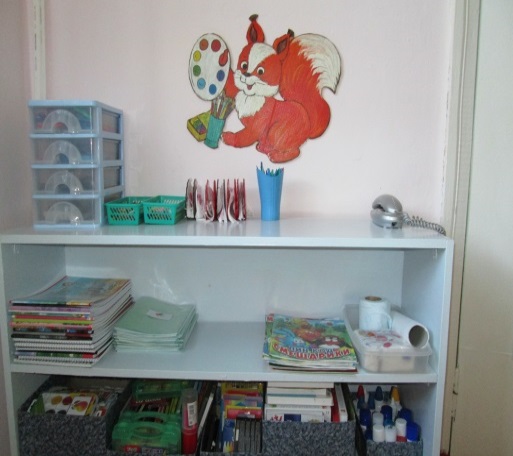 Уголок любимой книги.Так как развитие активной речи является основной задачей развития детей, то в уголке книги подобраны наборы предметных картинок, наборы сюжетных картин, игры по познавательному и речевому развитию. Мои малыши любят, когда мы читаем книги и рассматриваем картинки, поэтому здесь много книг по программе в соответствии с возрастом. Репертуар постоянно меняется. Выставляются иллюстрации к сказкам.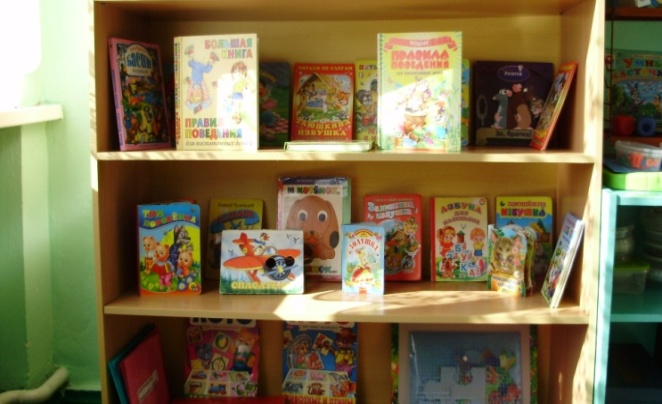 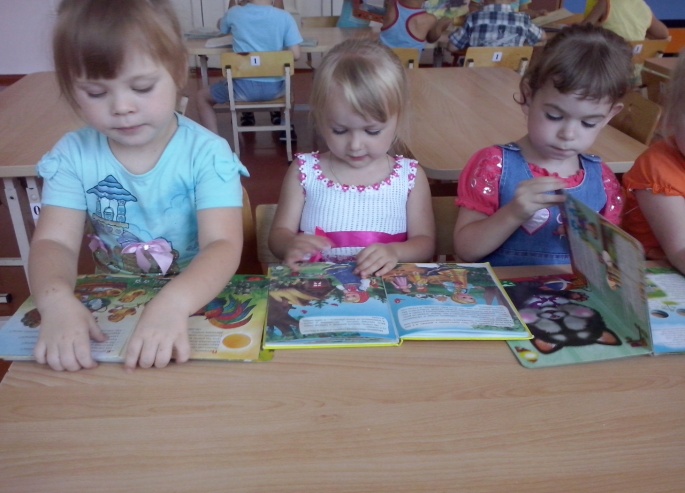    Для развития мелкой моторики создана зона сенсорно-моторного развития, которая направлена на развитие речи, сенсорного восприятия, мелкой моторики, воображения. Комплектация: матрешки с вкладышами, вкладыши разной формы, игрушки-шнуровки разного вида, сюжетно-дидактическое панно с пуговицами «Неваляшки», разные виды мозаик, пирамидки, настольно-печатные игры.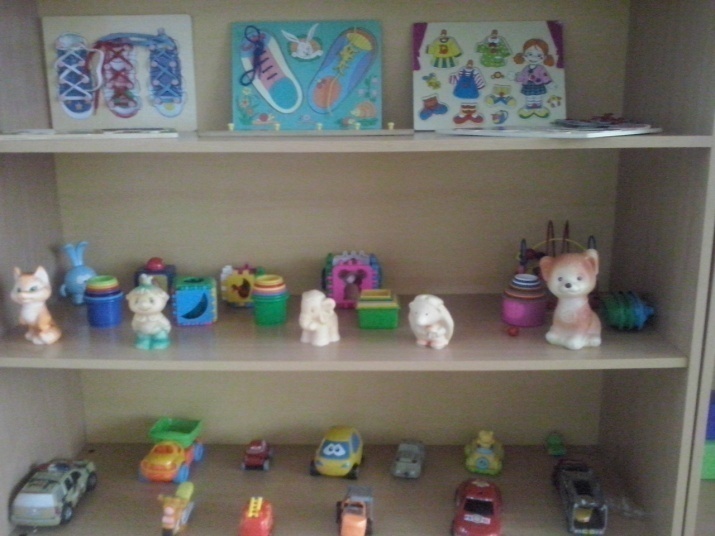 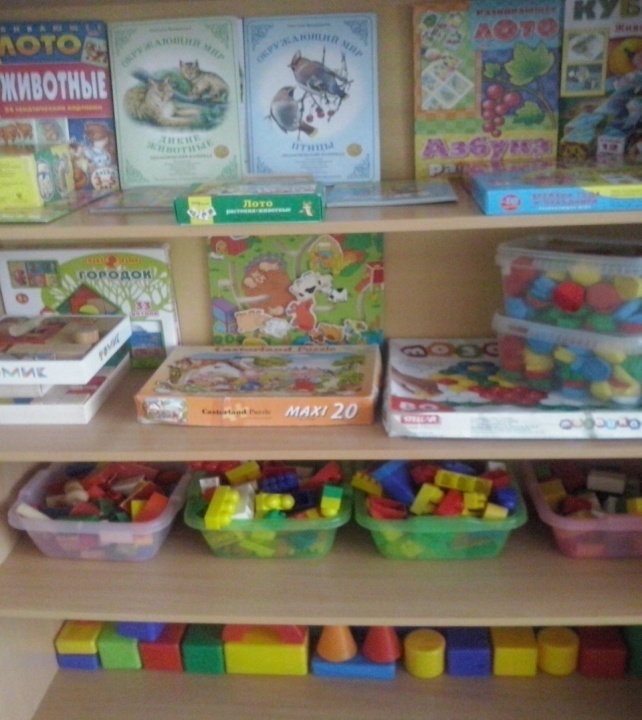 Музыкально-театральный центр.Детям очень нравится наш музыкально-театральный уголок. Здесь есть музыкальные инструменты, которые доставляют детям много радостных минут. А, кроме того, развивают фонематический слух и чувство ритма у малыша. Своими руками изготовлены шумовые инструменты. С детьми провожу музыкальные игры «Угадай, на что похоже», «Тихо - громко», «Оркестр». Я стараюсь знакомить малышей с различными видами театра. В уголке есть пальчиковый, кукольный, настольный театр, бумажный театр, варежка, разнообразные фланелеграфы, маски для игр-драматизаций. Это стимулирует индивидуальные творческие замыслы детей. Дети с удовольствием пользуются всеми атрибутами.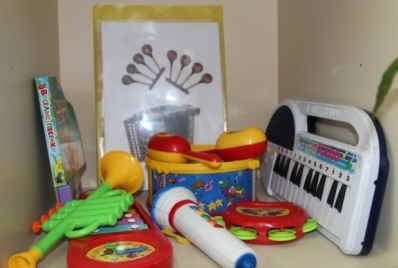 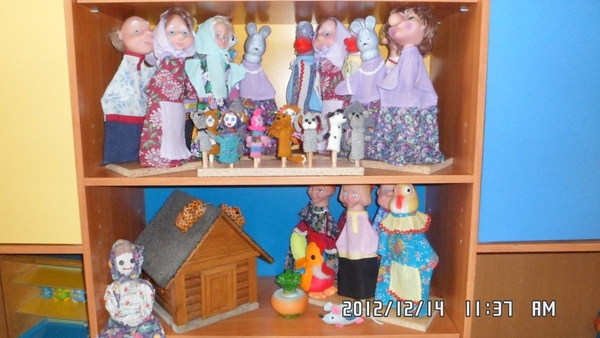 Игровая зона «Жилая комната».Основной вид деятельности наших малышей – игровой. Игровая зона создает условия для творческой деятельности детей, развивает фантазию, формирует игровые навыки и умения, воспитывает дружеское взаимоотношение между детьми. Малыши не только знакомятся с новыми для них предметами, но и учатся действовать с ними, переносят полученные знания и навыки в повседневную жизнь. Здесь находятся атрибуты для сюжетно-ролевых игр: для мальчиков – «Мы  строим» , для девочек – «Дочки-матери» (куклы, кроватки, коляски, одежда для кукол). Все игрушки и атрибуты размещены так, чтобы дети смогли свободно ими играть, а потом убирать на место.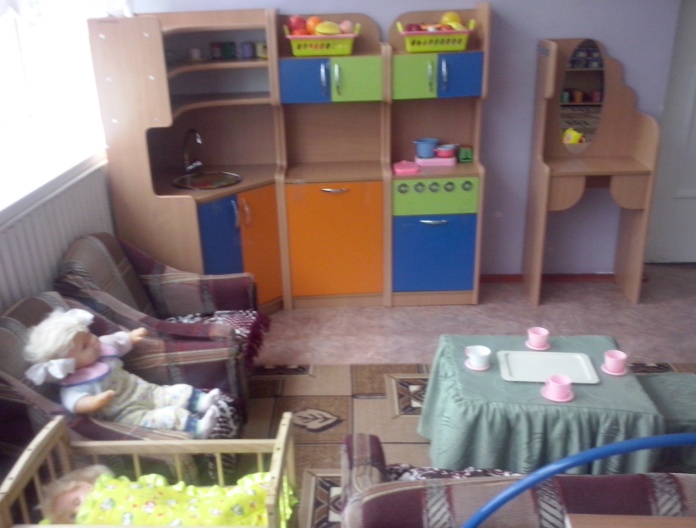 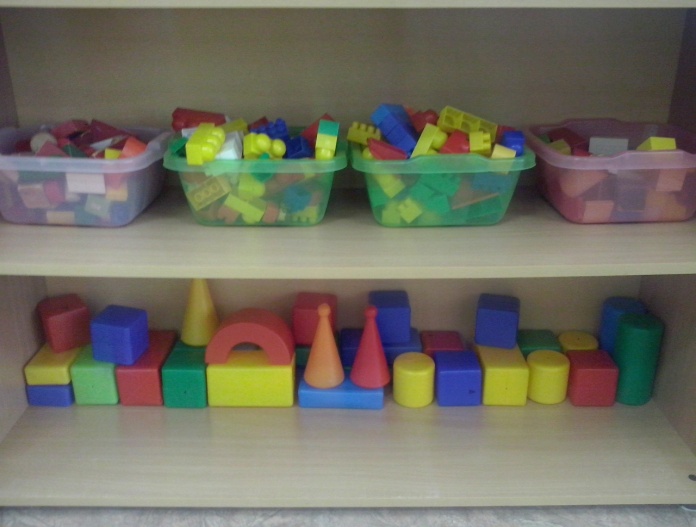 Уголок природы расположен у окна, здесь я создала условия для наблюдения за комнатными растениями согласно возрасту детей и требованию программы. Вместе с детьми ухаживаем за растениями, в уголке находится мини-огород, где высаживаем лук и наблюдаем за его ростом.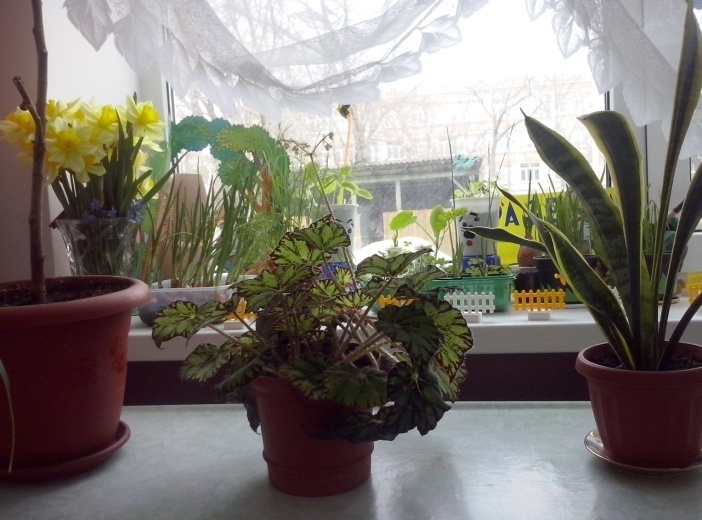 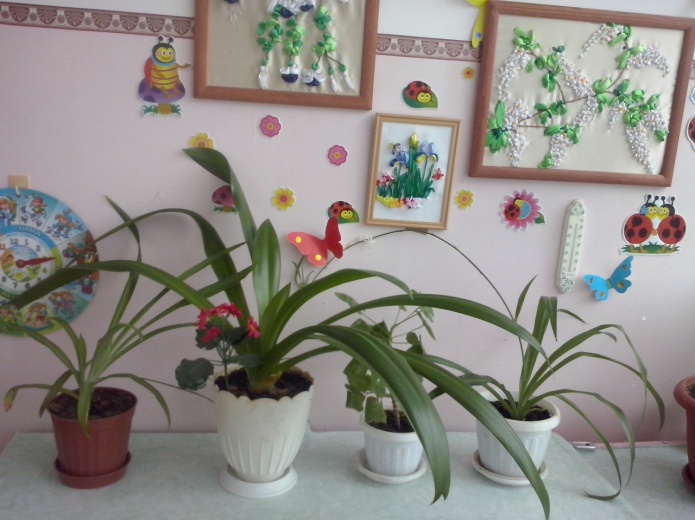 Уголок безопасности: правил дорожного движения, и охраны жизни и здоровья детей учит и предупреждает нас об опасности, грозящей на дороге, учит поведению при встрече с чужими и незнакомыми людьми. Дидактический материал «Безопасность на дороге», правила дорожного движения, книги и дидактический материал с изображением видов транспорта  развивают у детей чувство самосохранения, учат применять в жизни знания об охране жизни и здоровья как своего, так и близких людей.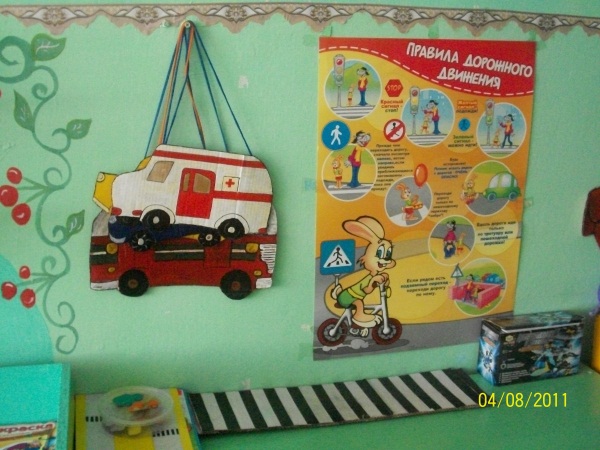 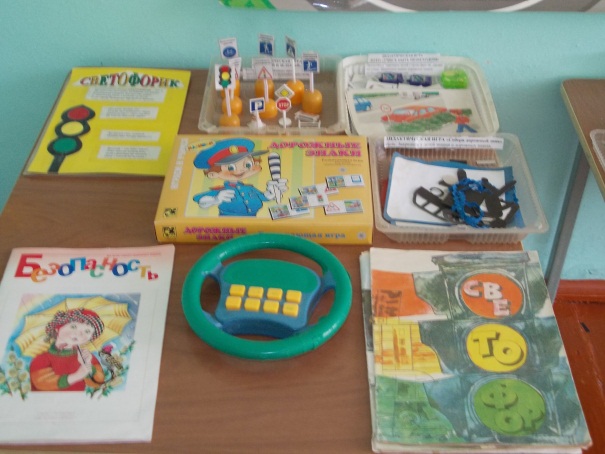 Созданная эстетическая среда вызывает у детей чувство радости, эмоционально положительное отношение к детскому саду, желание посещать его, обогащает новыми впечатлениями и знаниями, побуждает к активной творческой деятельности, способствует интеллектуальному развитию детей дошкольного возраста.Предметно – развивающая среда первой младшей группы учитывает все направления развития ребенка. Предметно – развивающая среда направлена  на реализацию познавательных областей в совместной партнерской деятельности взрослых и детей и в свободной самостоятельной деятельности самих  детей,  в условиях созданной педагогами группы  развивающей предметно пространственной среде. Развивающая среда группы отвечает всем нормам СанПИН и нормам безопасности.          Воспитатель:                                                              Е.С. Некрасова           Старший воспитатель:                                             В.Н. Жаплова      Заведующий МБДОУ ЦРР- д/с №21:                     Н.М. Згурская